“What Did You Bring?”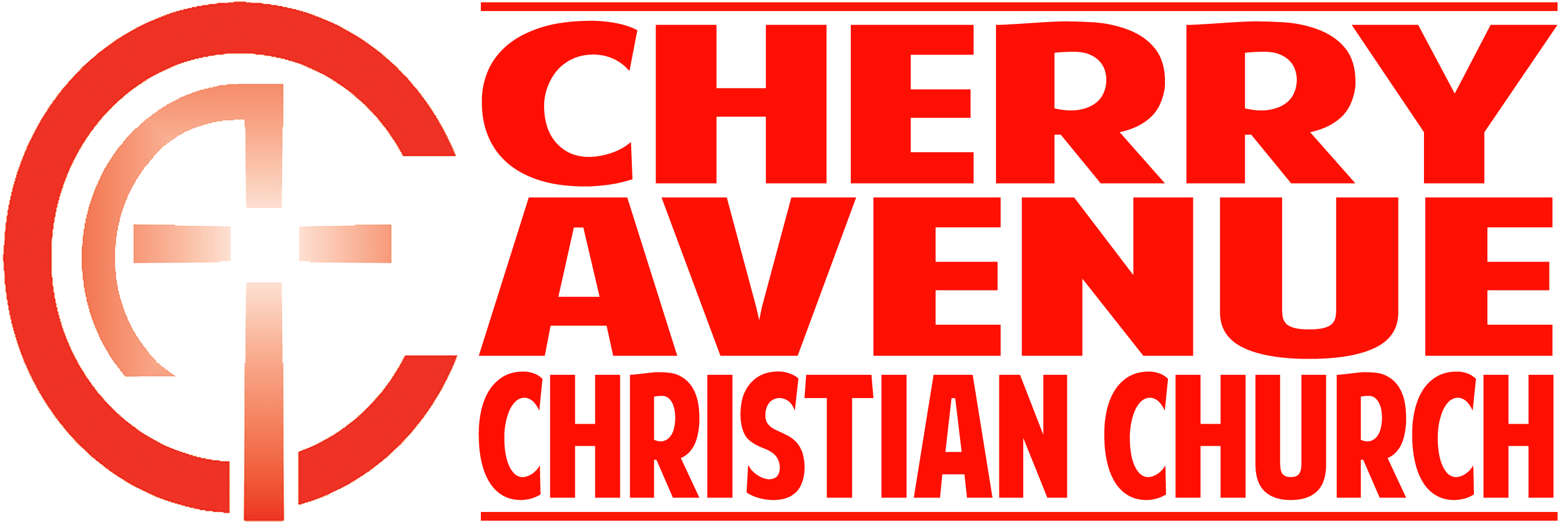 Romans 12:1In our culture, we tend to come to worship with a __________ mentality: “What am I going to ______?”In Scripture, people always ___________ something to _____ in worship.“On the third day Abraham looked up and saw the place in the distance. 5 He said to his servants, “Stay here with the donkey while I and the boy go over there. We will worship and then we will come back to you.” 6 Abraham took the wood for the burnt offering and placed it on his son Isaac, and he himself carried the fire and the knife.”Genesis 22:4-6 (NIV)“Bring my sons from afar and my daughters from the ends of the earth—7 everyone who is called by my name, whom I created for my glory, whom I formed and made.” Isaiah 43:6-7 (NIV)Worship is the ___________ and ____________ of ________.“Therefore, “I urge you, brothers and sisters, in view of God’s mercy, to offer your bodies as a living sacrifice, holy and pleasing to God—this is your true and proper worship.” Romans 12:1 (NIV)“So here’s what I want you to do, God helping you: Take your everyday, ordinary life—your sleeping, eating, going-to-work, and walking-around life—and place it before God as an offering.” Romans 12:1 (Msg.)“They devoted themselves to the apostles’ teaching and to fellowship, to the breaking of bread and to prayer.” Acts 2:42 (NIV)